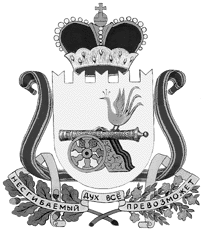 АДМИНИСТРАЦИЯ ВЯЗЬМА - БРЯНСКОГО СЕЛЬСКОГО ПОСЕЛЕНИЯВЯЗЕМСКОГО РАЙОНА  СМОЛЕНСКОЙ ОБЛАСТИР А С П О Р Я Ж Е Н И Еот  03.10.2019                                                                                            № 138-рВ целях предупреждения пожаров, улучшения противопожарного состояния объектов благоустройства территории Вязьма - Брянского сельского поселения Вяземского района Смоленской области, активизации работы по улучшению противопожарного состояния жилого фонда:	1. Провести на территории Вязьма - Брянского сельского поселения Вяземского района Смоленской области месячник пожарной безопасности по улучшению противопожарного состояния объектов благоустройства территории с 5 октября 2019 по 5 ноября 2019 г.	2. Разработать и утвердить Положение о проведении месячника пожарной безопасности по улучшению противопожарного состояния объектов благоустройства территории Вязьма - Брянского сельского поселения Вяземского района Смоленской области в осенний период 2019 г. (Приложение № 1);	3. Создать комиссию по организации и проведению месячника пожарной безопасности по улучшению противопожарного состояния объектов благоустройства территории Вязьма - Брянского сельского поселения Вяземского района Смоленской области в осенний период 2019 года и утвердить её состав (Приложение № 2).	4. Разработать и утвердить План мероприятий по проведению месячника пожарной безопасности по улучшению противопожарного состояния объектов благоустройства территории Вязьма - Брянского сельского поселения Вяземского района Смоленской области в осенний период 2019 года. (Приложение № 3)5. Настоящее распоряжение обнародовать путем размещения на информационных стендах и официальном сайте Администрации Вязьма - Брянского сельского поселения Вяземского района Смоленской области в информационно-телекоммуникационной сети «Интернет» (вязьма-брянская.рф).	6.  Руководство и контроль за проведением месячника пожарной безопасности оставляю за собой.Глава     муниципального      образованияВязьма - Брянского  сельского поселенияВяземского района   Смоленской области                                      В.П. ШайтороваПОЛОЖЕНИЕо месячнике пожарной безопасности по улучшению противопожарного состояния объектов благоустройства территории Вязьма - Брянского сельского поселения Вяземского района Смоленской области в осенний период 2019 г.Задачи месячника.Проведение месячника пожарной безопасности на территории Вязьма - Брянского сельского поселения Вяземского района Смоленской области в осенний период 2019 года призвано решать следующие задачи:           1.1. Активизация работы жилищно-коммунальных служб, владельцев жилищного фонда независимо от форм собственности, направленной на улучшение противопожарного состояния территорий, зданий и сооружений организаций, жилых домов.1.2. Усиление общественного контроля за соблюдением правил пожарной безопасности на территории Вязьма - Брянского сельского поселения Вяземского района Смоленской области.          1.3.   Усиление пропаганды пожарно – технических зданий среди населения Вязьма - Брянского сельского поселения Вяземского района Смоленской области.2.Организация месячника.          2.1. Месячник по улучшению противопожарного состояния объектов благоустройства территории Вязьма - Брянского сельского поселения Вяземского района Смоленской области в осенний период 2019 года проводится с 5 октября 2019 по 5 ноября 2019 г 2.2. Для решения организационных вопросов проведения месячника, подведения его итогов при Администрации Вязьма - Брянского сельского поселения Вяземского района Смоленской области создается комиссия.2.3 Комиссия в своей деятельности обязана:2.3.1. Руководствоваться Федеральным законом от 21 декабря 1994 года № 69 – ФЗ «О пожарной безопасности», Федеральным законом от 22 июля 2008г № 123 – ФЗ «Технический регламент о требованиях пожарной безопасности», «Правилами пожарной безопасности в Российской Федерации» (ППБ -01-03), Уставом Администрации Вязьма - Брянского сельского поселения Вяземского района Смоленской области, настоящим Положением и другими нормативными и правовыми актами РФ в области пожарной безопасности, утвержденном порядке.2.3.2. Систематически проверять ход проведения месячника, результаты их рассматривать на своих заседаниях.           2.3.3. Вносить на рассмотрение соответствующих организаций предложения по улучшению противопожарного состояния объектов.      	2.3.4. Подводить итоги по проведению месячника пожарной безопасности.3. Подведение итогов месячника.Итоги месячника подводятся на заседании комиссии и обнародуются на информационных стендах в общественных местах.СОСТАВ КОМИССИИпо организации и проведению месячника пожарной безопасности по улучшению противопожарного состояния объектов благоустройствах территории Вязьма - Брянского сельского поселения Вяземского района Смоленской области в осенний период 2019 года.ПЛАНпроведения месячника пожарной безопасности по улучшению противопожарного состояния объектов благоустройства территории Вязьма - Брянского сельского поселения Вяземского района Смоленской области в осенний период 2019 года.	1. Разработка и согласование необходимых нормативно – правовых документов по подготовке и проведению месячника пожарной безопасности по улучшению противопожарного состояния объектов и благоустройства территории Вязьма - Брянского сельского поселения Вяземского района Смоленской области.Составление и утверждение Плана проведения месячника.Проверка состояния пожарных гидрантов, водоемов на территории Вязьма - Брянского сельского поселения Вяземского района Смоленской области.Очистка подвальных и чердачных помещений от мусора и других горючих материалов, запретить доступ в указанные помещения посторонним лицам.Подача заявок и организация ремонта подъездов к источникам пожарного водоснабжения в населенных пунктах.Организация и проведение дополнительных инструктажей населения и работников организаций по мерам пожарной безопасности, распространение памяток, наглядной агитации.Разработка дополнительных мероприятий по устранению выявленных недостатков в ходе проведения месячника пожарной безопасности.Проведение разъяснительной работы с населением по вопросам предупреждения и своевременного тушения пожаров, вызванных неосторожным обращением с огнем.Организация мероприятий по уборке территорий организаций, жилого сектора, очистке свалок мусора на территории Вязьма – Брянского сельского поселения.О проведении месячника пожарной безопасности по улучшению противопожарного состояния объектов  благоустройства территории Вязьма - Брянского сельского поселения Вяземского района Смоленской области в осенний период 2019 года Приложение № 1к распоряжению АдминистрацииВязьма - Брянского сельского поселения Вяземского района Смоленской областиот  03.10.2019  №  138-рПриложение № 2к распоряжению АдминистрацииВязьма - Брянского сельского поселения Вяземского района Смоленской областиот  03.10.2019  №  138-рШайторова Валентина ПавловнаГлава МО Вязьма - Брянского сельского поселения Вяземского района Смоленской областиПредседатель комиссииОленева Светлана АндреевнаСпециалист 1 категории Администрации Вязьма - Брянского сельского поселения Вяземского района Смоленской областиСекретарь комиссииЧлены комиссии:Дудка Людмила Ивановна Генеральный директор ООО «СТИМУЛ» (по согласованию)Карабановский Николай АнатольевичДепутат Совета депутатов Вязьма - Брянского сельского поселения Вяземского района Смоленской областиСуворов Олег ВикторовичДепутат Совета депутатов Вязьма - Брянского сельского поселения Вяземского района Смоленской областиПриложение № 3к распоряжению АдминистрацииВязьма - Брянского сельского поселения Вяземского района Смоленской областиот  03.10.2019  №  138-р